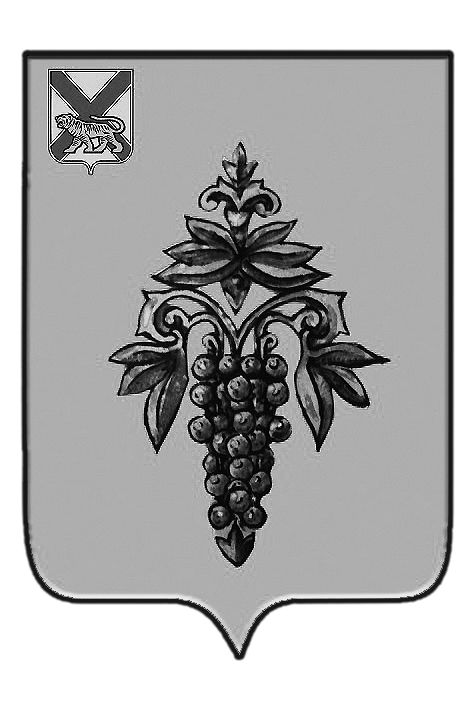 ДУМА ЧУГУЕВСКОГО МУНИЦИПАЛЬНОГО РАЙОНА Р  Е  Ш  Е  Н  И  Е	В соответствии с частью 3 статьи 8 решения Думы Чугуевского муниципального района от 16 декабря 2011 года № 170 – НПА «О районном бюджете на 2012 год», руководствуясь  статьей 21 Устава Чугуевского муниципального района Дума Чугуевского муниципального районаРЕШИЛА:	1. Принять решение «О внесении изменений в решение Думы Чугуевского муниципального района от 12 июля 2007 года №  511 «Денежное содержание муниципальных служащих органов местного самоуправления Чугуевского муниципального района».	2. Направить указанное решение главе Чугуевского муниципального района для подписания и опубликования.	3. Настоящее решение вступает в силу со дня его подписания.ДУМА ЧУГУЕВСКОГО МУНИЦИПАЛЬНОГО РАЙОНА Р  Е  Ш  Е  Н  И  ЕПринято Думой Чугуевского муниципального района«19» октября 2012 годаСтатья 1Внести в  решение Думы Чугуевского муниципального района от 12 июля 2007 года №  511 «Денежное содержание муниципальных служащих органов местного самоуправления Чугуевского муниципального района» изменения, изложив приложение № 1 в следующей редакции:«Приложение № 1к решению Думы Чугуевскогомуниципального районаот 12.07.2007 № 511РАЗМЕР ДОЛЖНОСТНЫХ ОКЛАДОВ МУНИЦИПАЛЬНЫХ СЛУЖАЩИХВ ОРГАНАХ МЕСТНОГО САМОУПРАВЛЕНИЯ ЧУГУЕВСКОГО МУНИЦИПАЛЬНОГО РАЙОНАСтатья 2Настоящее решение распространяет свое действие на правоотношения, возникшие с 01 октября 2012 года и подлежит официальному опубликованию.«23» октября 2012г№ 243 – НПА От 19.10.2012г.№ 243О внесении изменений в решение Думы Чугуевского муниципального района от 12 июля 2007 года №  511 «Денежное содержание муниципальных служащих органов местного самоуправления Чугуевского муниципального района»О внесении изменений в решение Думы Чугуевского муниципального района от 12 июля 2007 года №  511 «Денежное содержание муниципальных служащих органов местного самоуправления Чугуевского муниципального района»Председатель ДумыЧугуевского муниципального районаП.И.ФедоренкоО внесении изменений в решение Думы Чугуевского муниципального района от 12 июля 2007 года №  511 «Денежное содержание муниципальных служащих органов местного самоуправления Чугуевского муниципального района»О внесении изменений в решение Думы Чугуевского муниципального района от 12 июля 2007 года №  511 «Денежное содержание муниципальных служащих органов местного самоуправления Чугуевского муниципального района»Наименование должности    руб.12Раздел 1.                               
Размер должностных окладов муниципальных     
служащих в аппарате Думы                       Раздел 1.                               
Размер должностных окладов муниципальных     
служащих в аппарате Думы                       Руководитель аппарата   	4300Начальник отдела             3969Заместитель начальника отдела3428Главный специалист 1 разряда 3203Главный специалист 2 разряда 3158Ведущий специалист 1 разряда 3067Ведущий специалист 2 разряда 3023Старший специалист 1 разряда2346Старший специалист 2 разряда2300Специалист 1 разряда         1984Раздел 2.                               
Размер должностных окладов муниципальных     
служащих в администрацииРаздел 2.                               
Размер должностных окладов муниципальных     
служащих в администрацииПервый   заместитель    главы администрации        5182Заместитель главы    администрации                4977Руководитель аппарата администрации                4743Заместитель руководителя аппарата  администрации                4240Начальник управления         4240Начальник отдела             3969Заместитель начальника   управления                   4060Начальник отдела в управлении3834Главный специалист 1 разряда 3203Главный специалист 2 разряда 3158Ведущий специалист 1 разряда 3067Ведущий специалист 2 разряда 3023Ведущий специалист 3 разряда 2977Старший специалист 1 разряда 2346Старший специалист 2 разряда 2300Специалист 1 разряда         1985Раздел 3.Размер должностных окладов муниципальных     
служащих в контрольном комитетеРаздел 3.Размер должностных окладов муниципальных     
служащих в контрольном комитетеПредседатель контрольного    
органа                       4240Глава Чугуевского муниципального районаА.А.Баскаков